中山晋平記念館観覧予約票（一般用）　　　　　　　　　　　　　　　　　　　　　　　　　　　　　　　　　年　　月　　日下記のとおり、記念館の観覧をしたいので申し込みます。記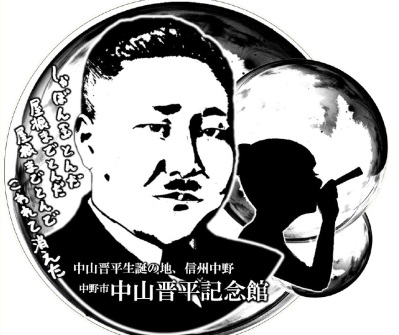 お客様のお名前ご住所電話番号FAX番号メールアドレス団体名ご来館日　　　　　　年　　　　月　　　　日（　　　）時間午前・午後　　　　：　　　～　午前・午後　　　　：ご来館人数大人　　　　　人　　　　　　小・中・高　　　　　人説明・ピアノ伴奏□説明・ピアノ伴奏希望（見学を含め所要時間40分）□希望なし備考返信の有無　　□返信希望　　　　　　　　　□返信不要